ภาพกิจกรรมแอโรบิคและการทำความสะอาดสถานที่สาธารณะของชุมชนโครงการแอโรบิคเพื่อสุขภาพ ปี 2563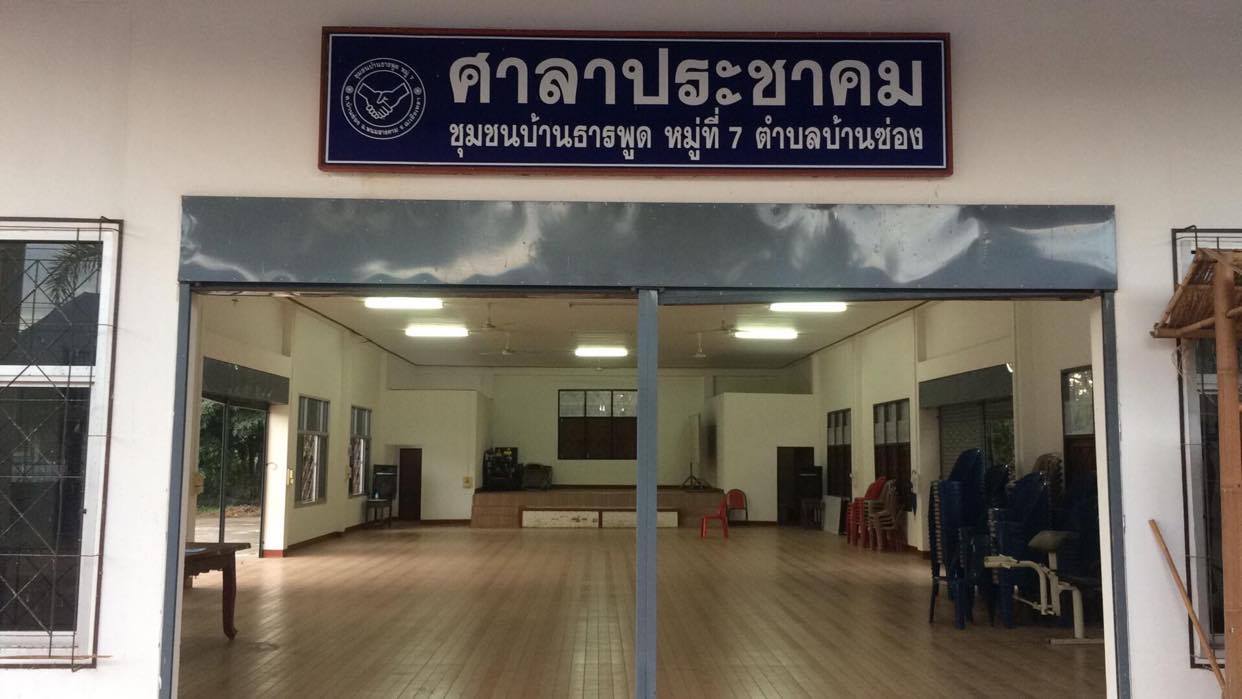 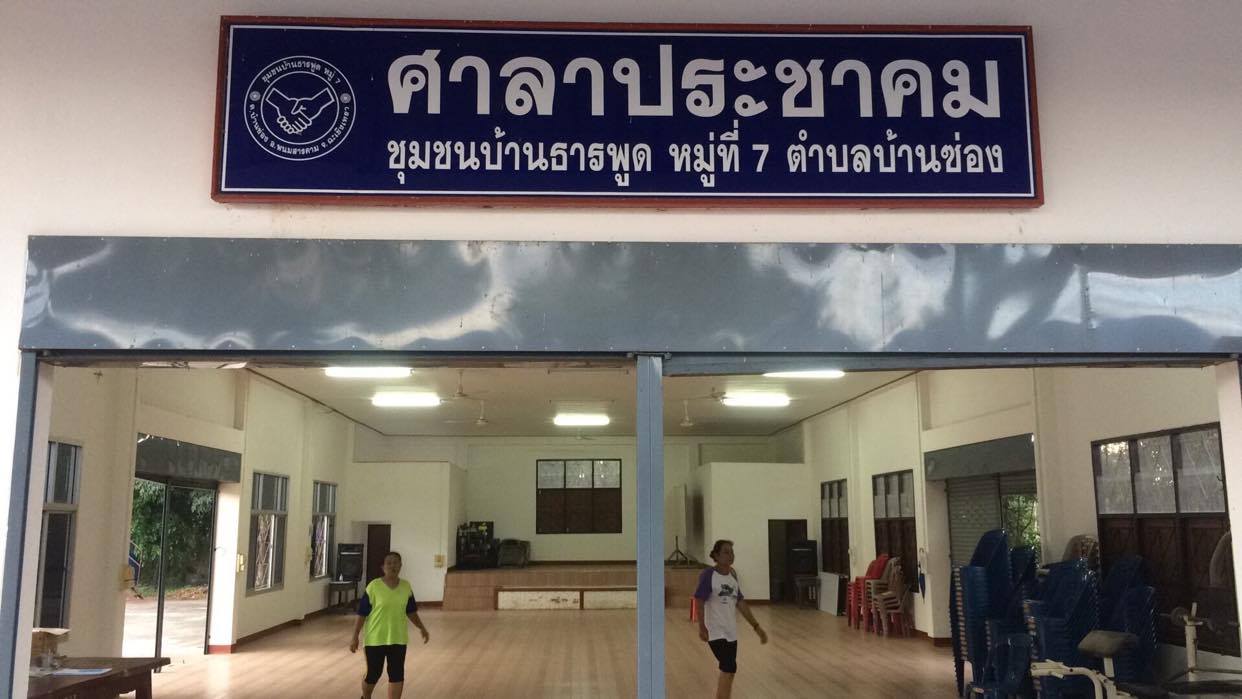 ครั้งที่ 1-3 วันที่  3, 4, 5 ธันวาคม 2562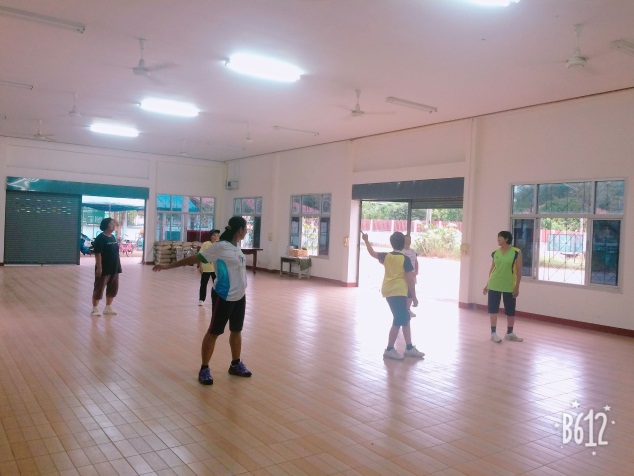 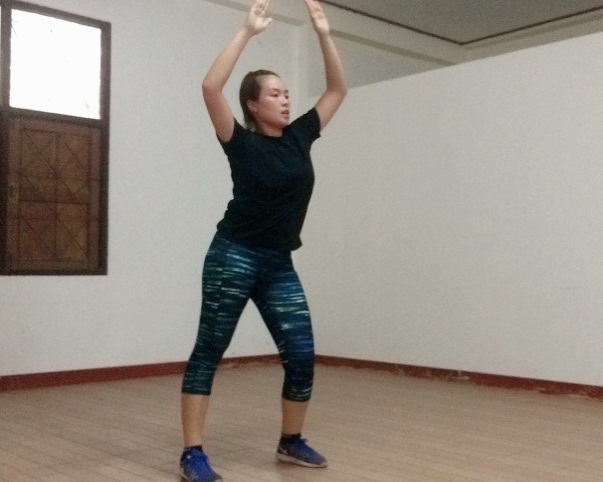 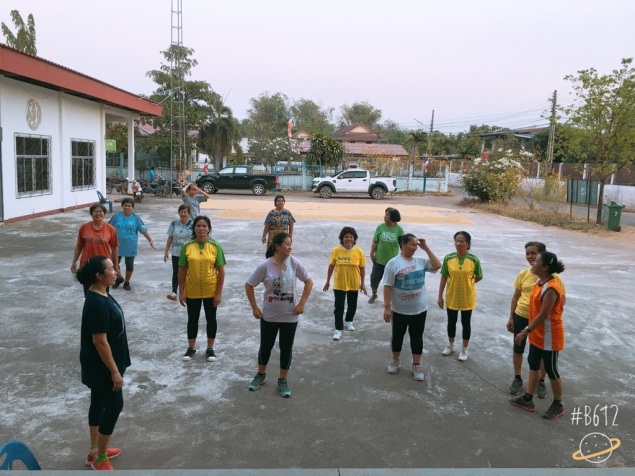 ครั้งที่ 4-6 วันที่ วันที่ 7, 10, 12 ธันวาคม 2562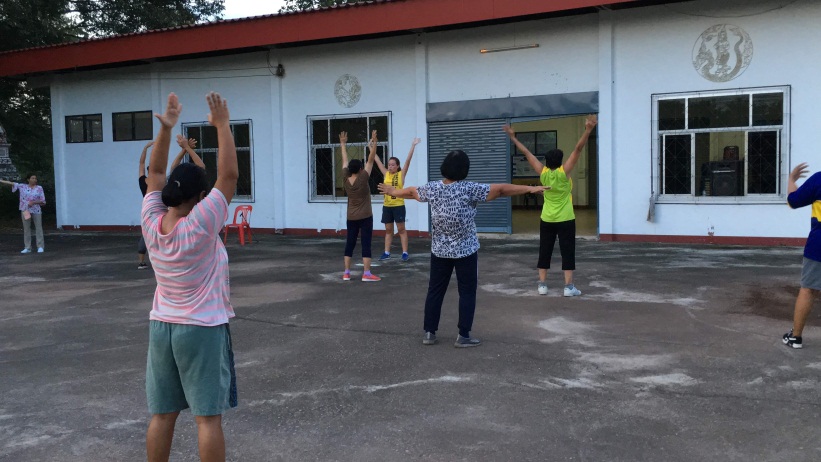 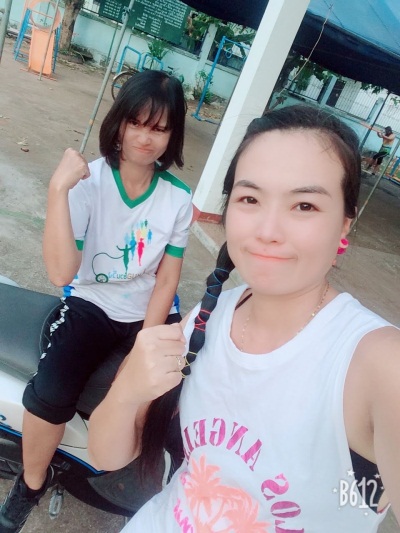 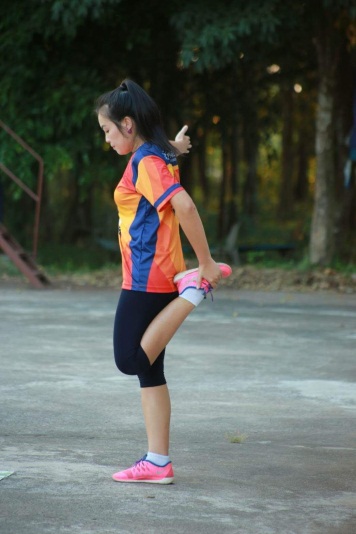 ครั้งที่ 7-9 วันที่ วันที่ 14, 17, 19 ธันวาคม 2562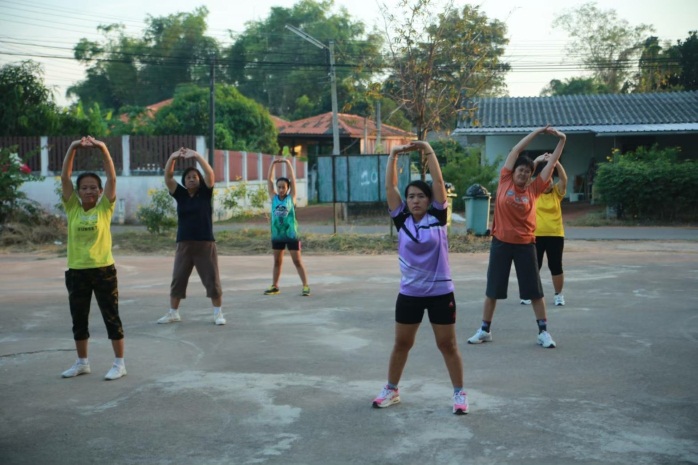 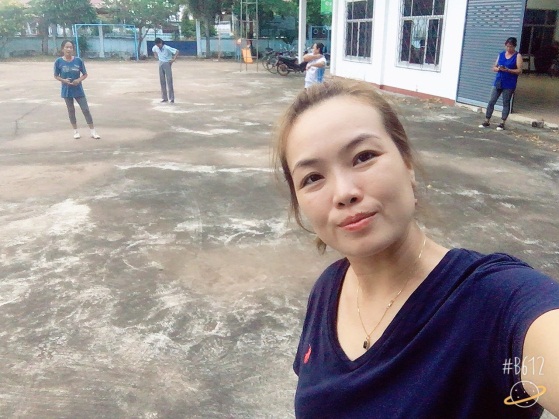 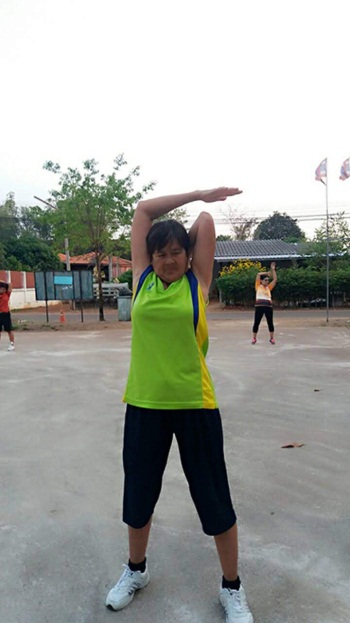 ครั้งที่ 10-12 วันที่ 24,26,30 ธันวาคม 2562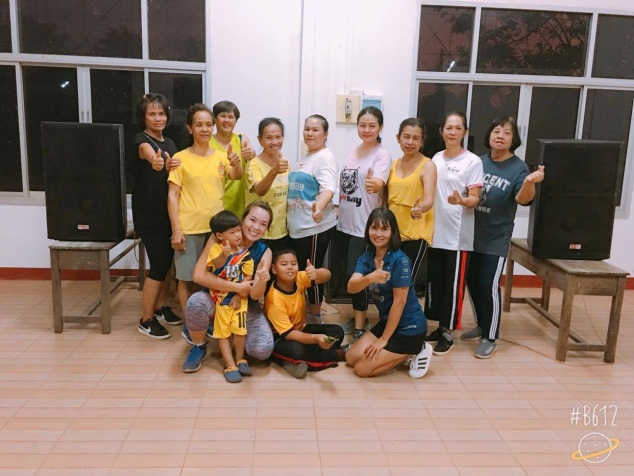 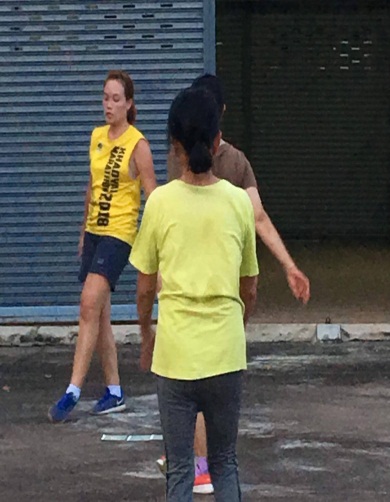 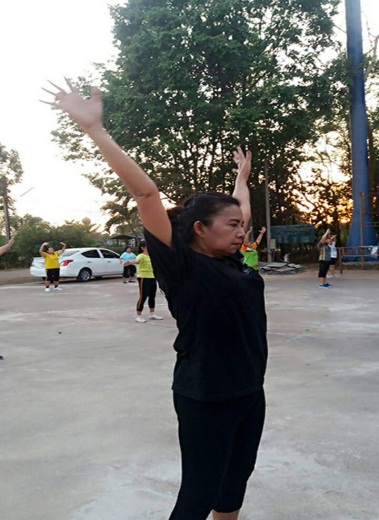 ครั้งที่ 13-15 วันที่ 6, 8, 10 มกราคม 2563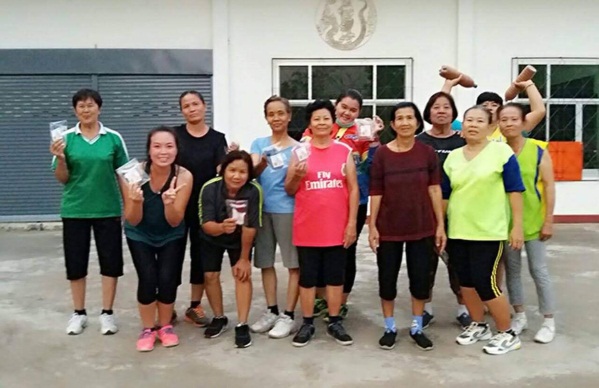 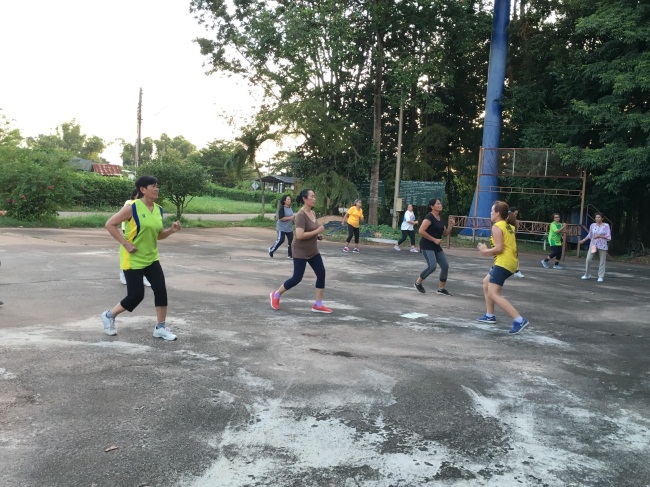 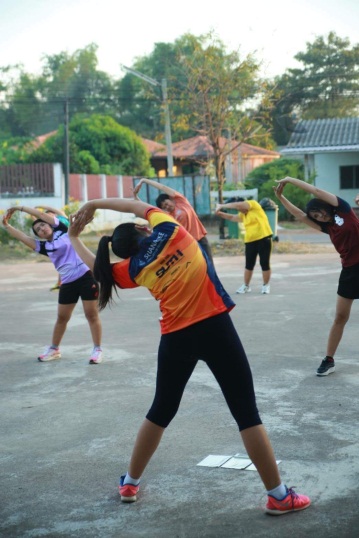 ครั้งที่ 16-18 วันที่ 13, 15, 17 มกราคม 2563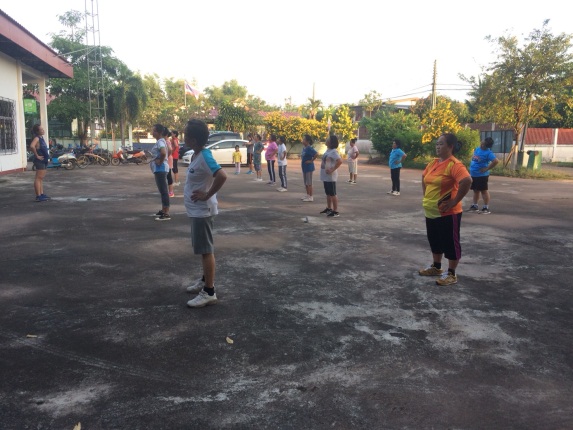 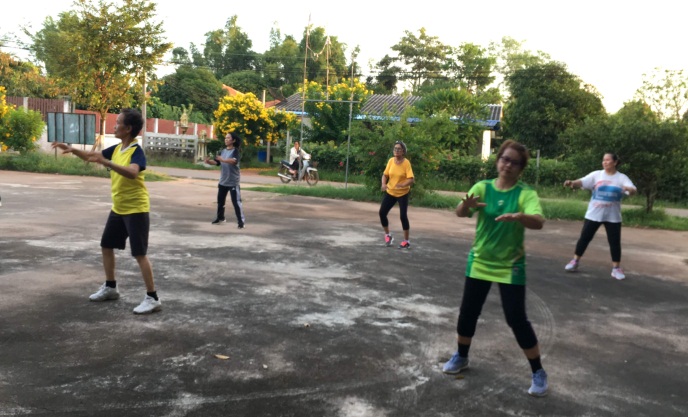 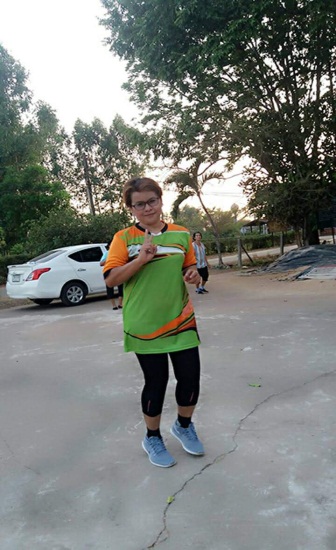 ครั้งที่ 19-21 วันที่ 20, 22, 24 มกราคม 2563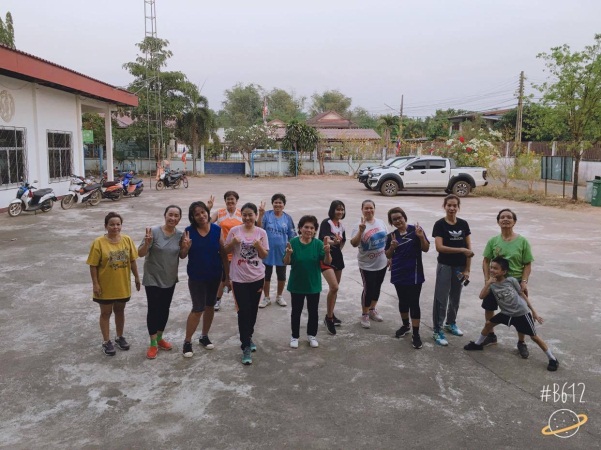 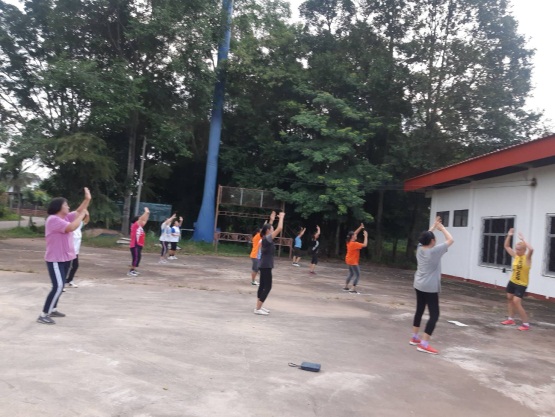 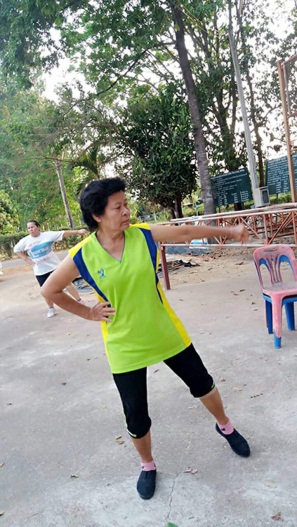 ครั้งที่ 22-24 วันที่ 27, 29, 31 มกราคม 2563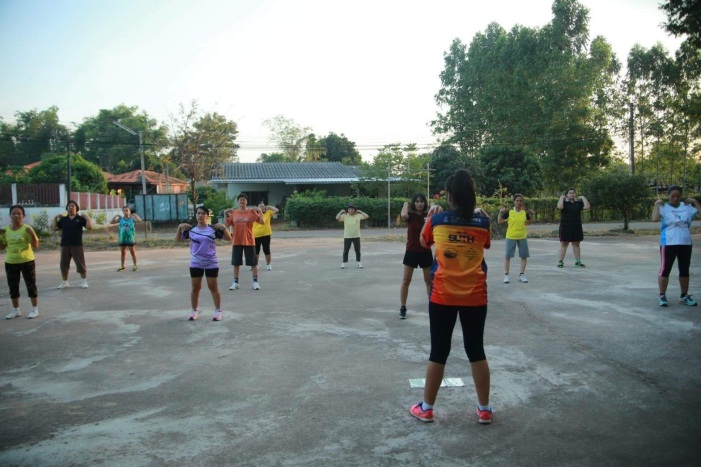 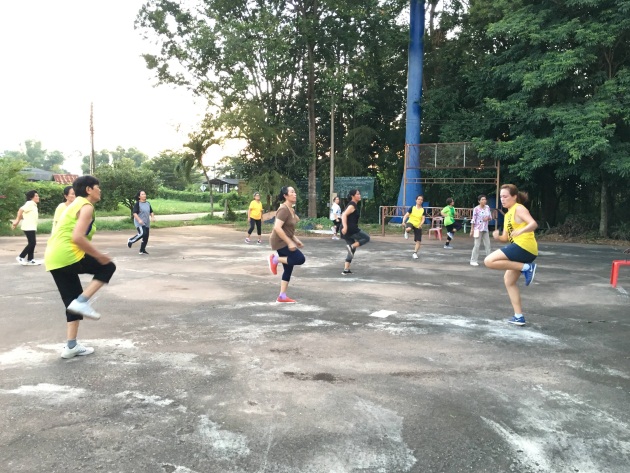 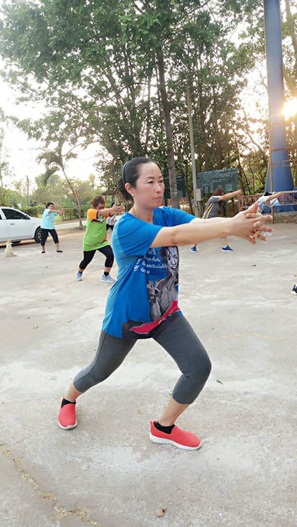 ครั้งที่ 25-27 วันที่ 3, 5, 7 กุมภาพันธ์ 2563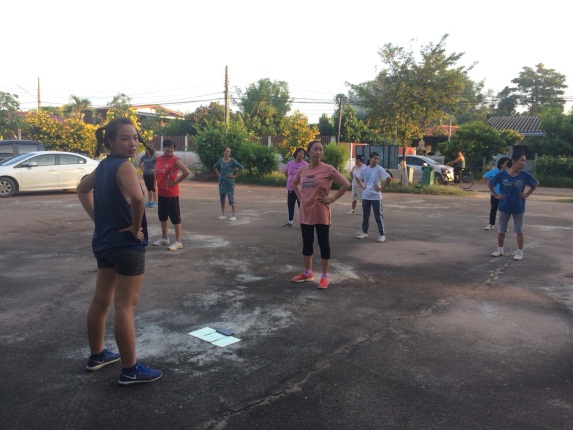 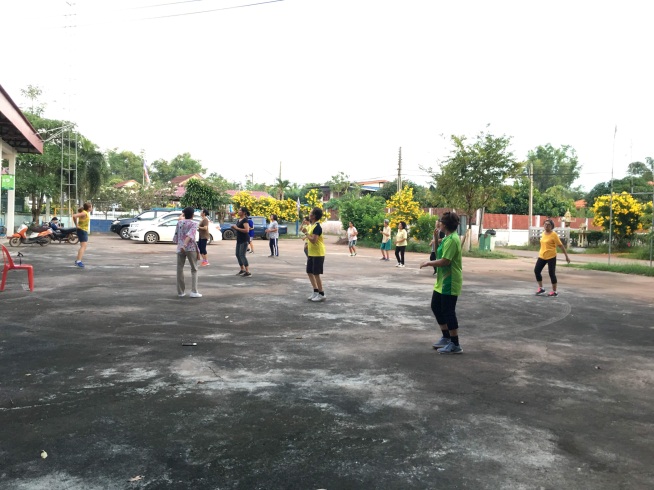 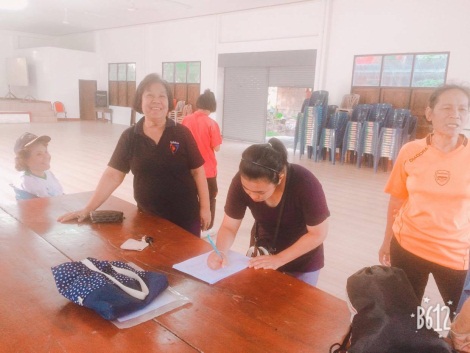 ครั้งที่ 28-30 วันที่ 10, 12, 15 กุมภาพันธ์ 2563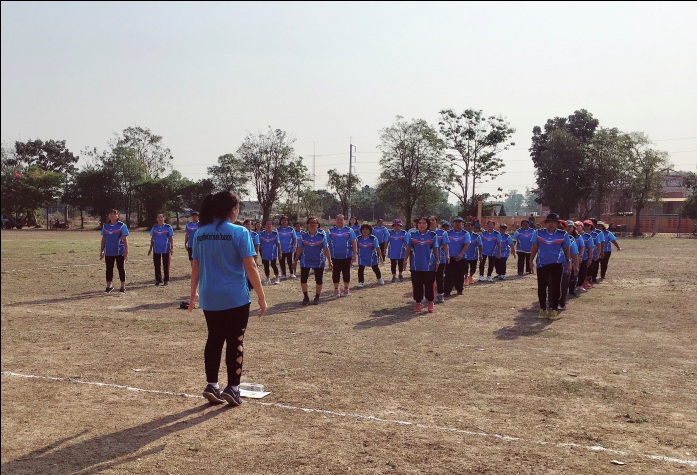 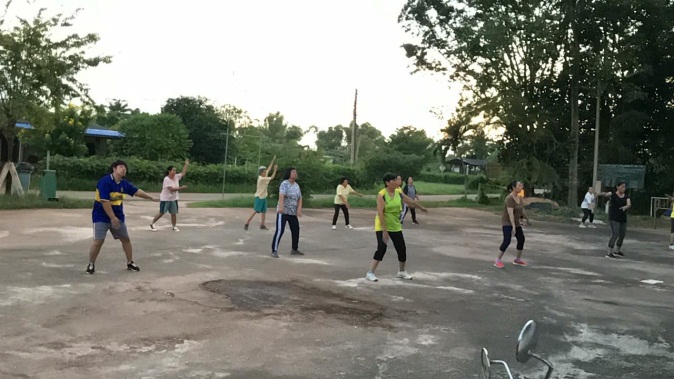 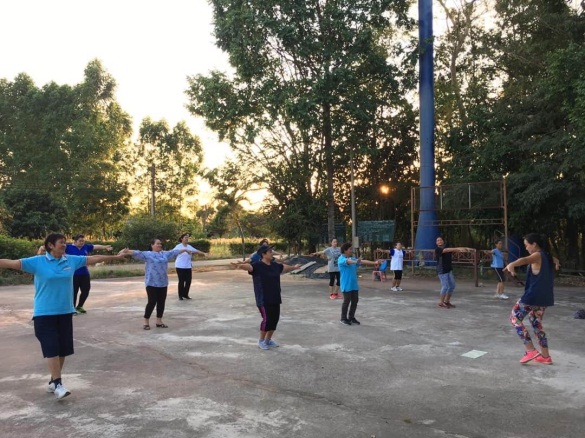 ครั้งที่ 31-33 วันที่ 17, 19, 21 กุมภาพันธ์ 2563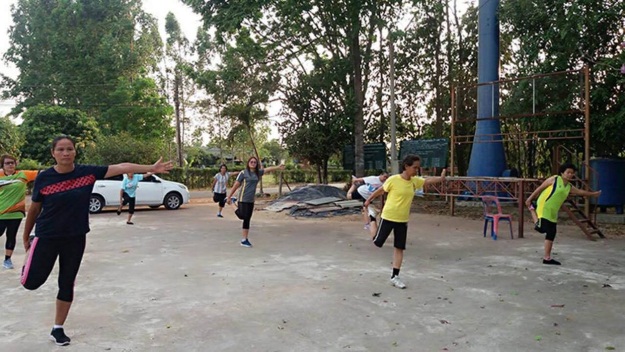 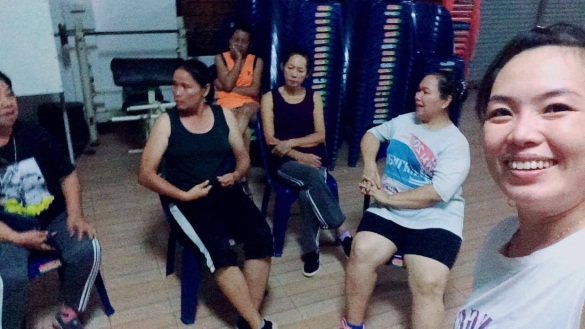 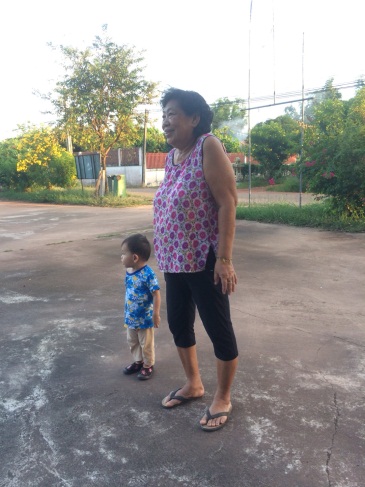 ครั้งที่ 34-36 วันที่ 24, 26, 28 กุมภาพันธ์ 2563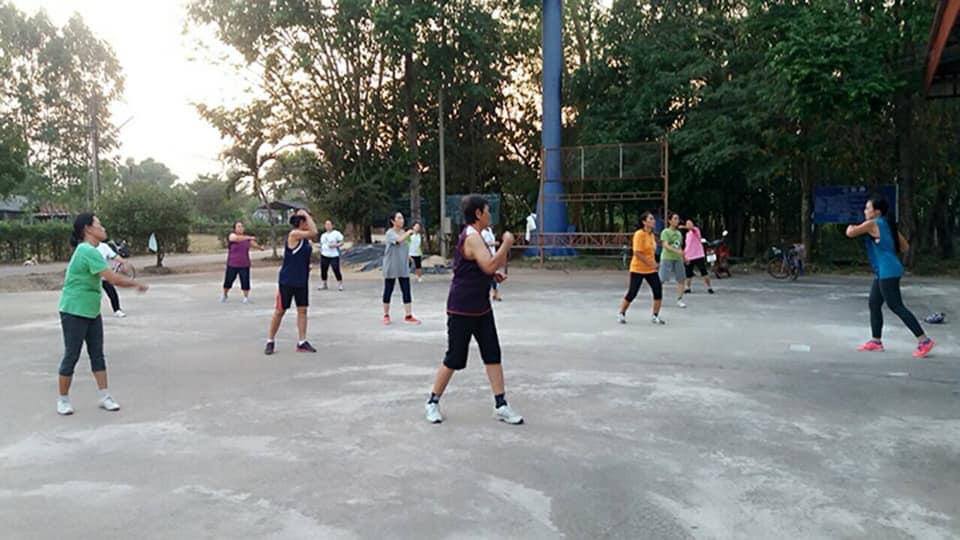 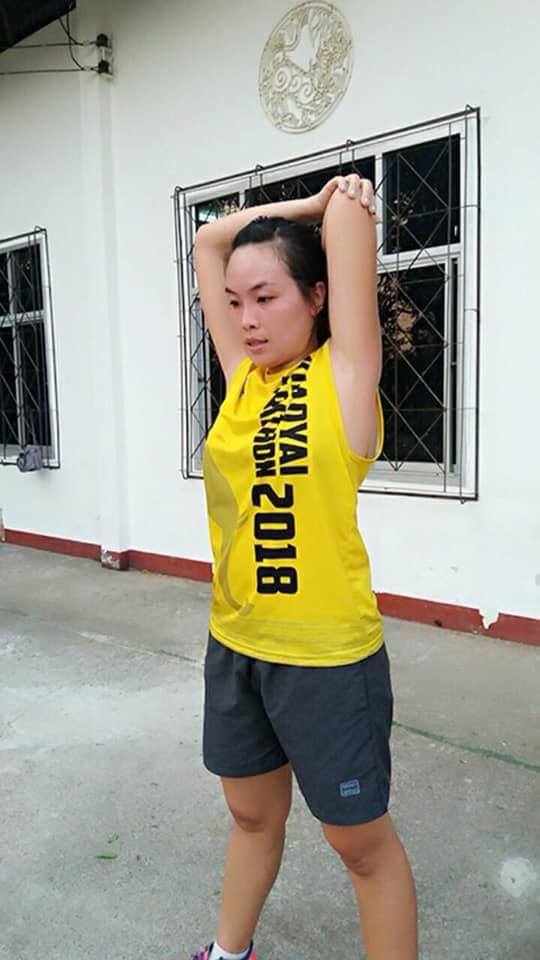 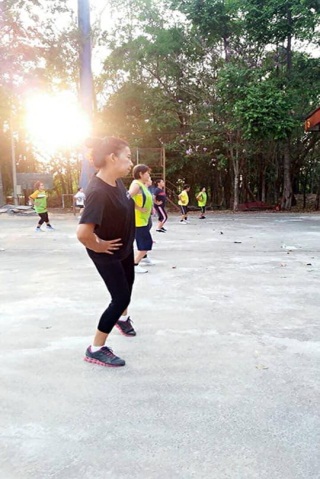 ครั้งที่ 37-39 วันที่ 2, 4, 6 มีนาคม 2563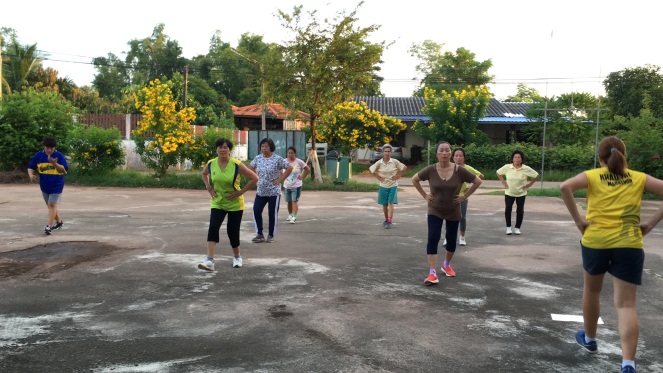 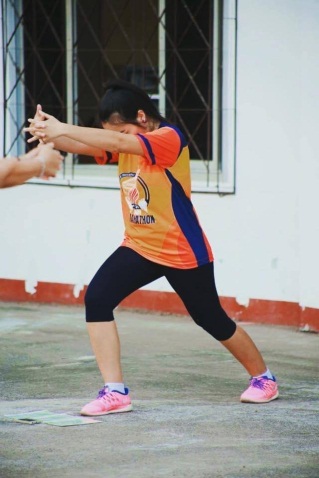 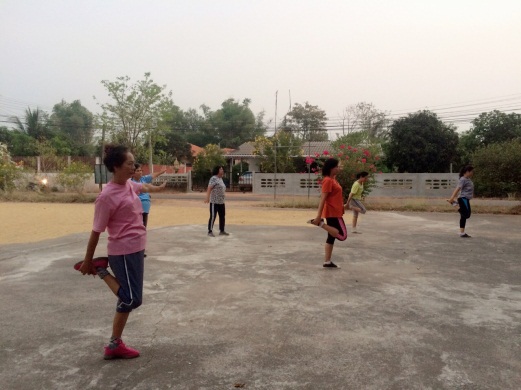 ครั้งที่ 40-42 วันที่ 9, 11, 13 มีนาคม 2563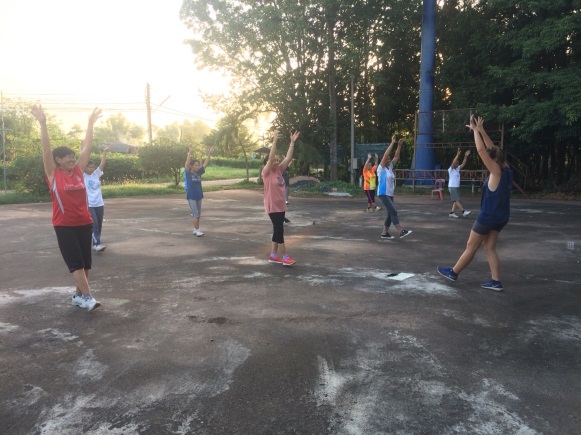 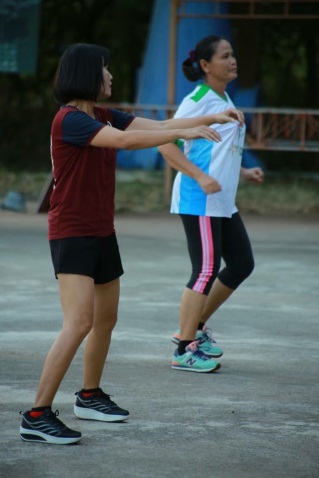 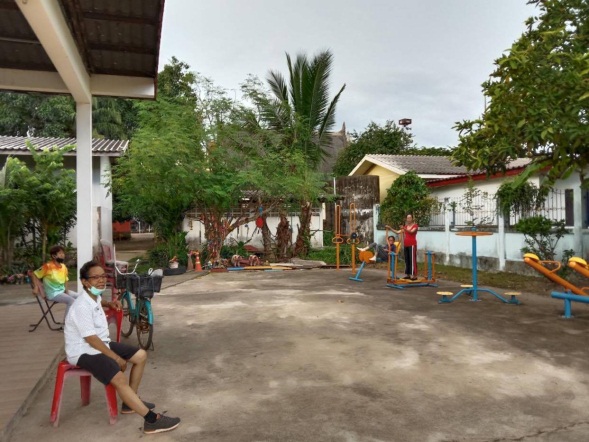 ครั้งที่ 43-45 วันที่ 16, 18, 22 มีนาคม 2563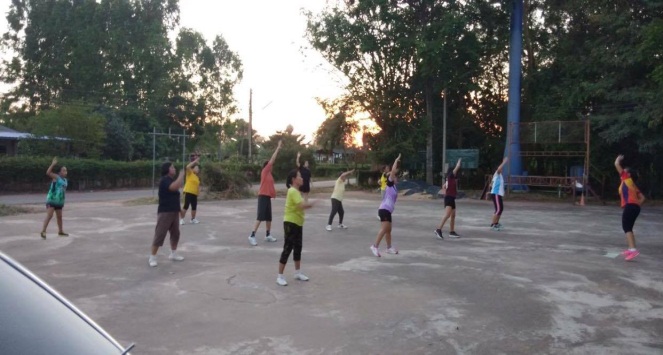 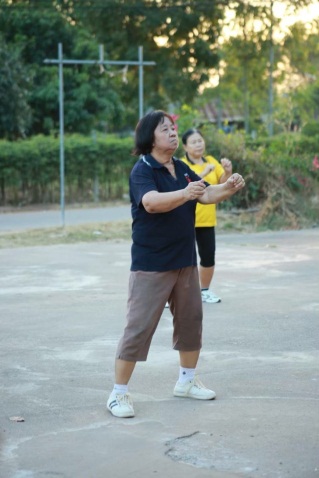 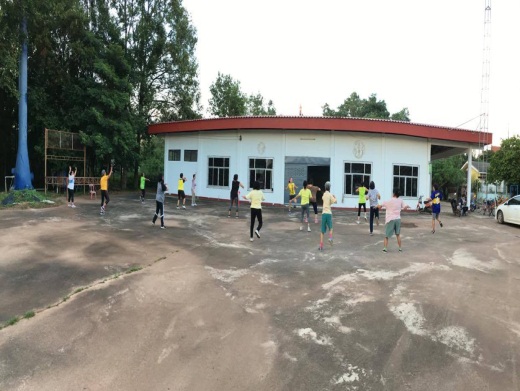 ครั้งที่ 46-48 วันที่ 23, 26, 27 มีนาคม 2563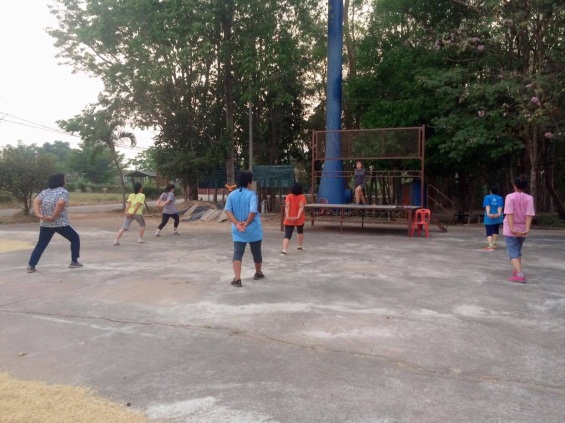 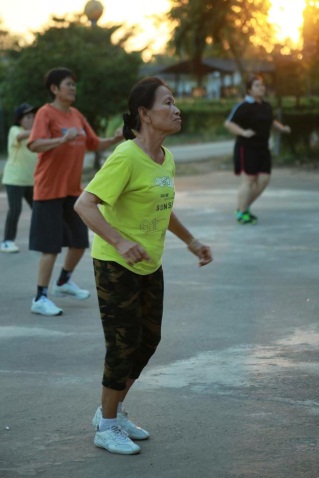 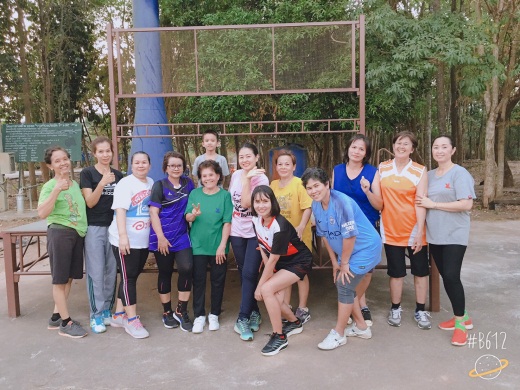 ครั้งที่ 49-51 วันที่ 6, 8, 10 กรกฎาคม 2563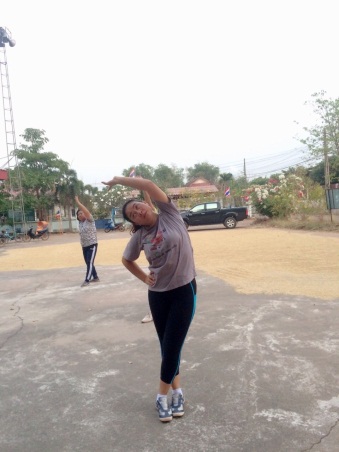 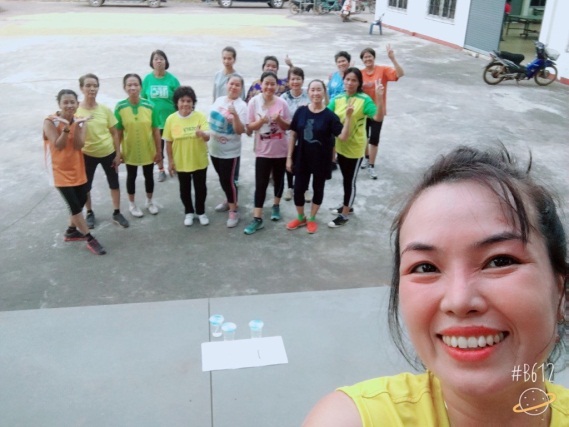 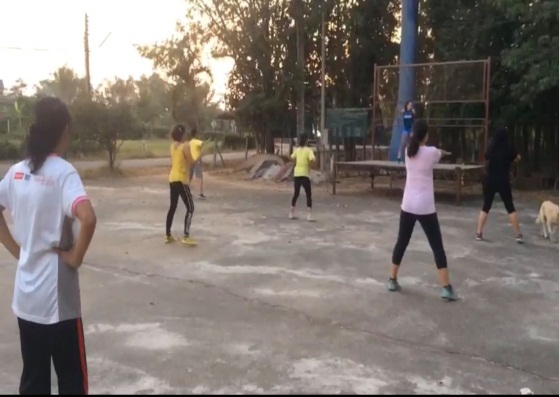 ครั้งที่ 52-54 วันที่ 13, 15, 17 กรกฎาคม 2563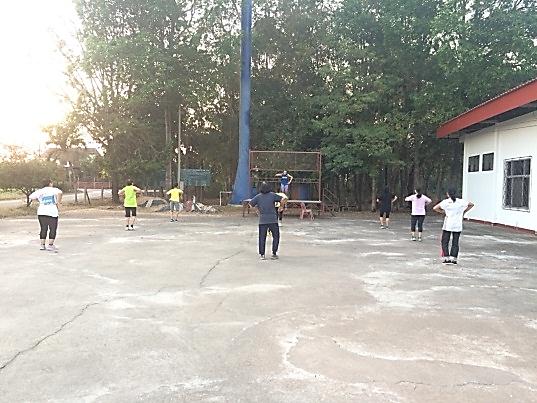 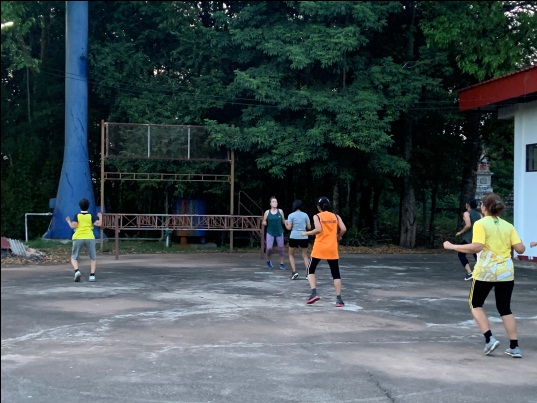 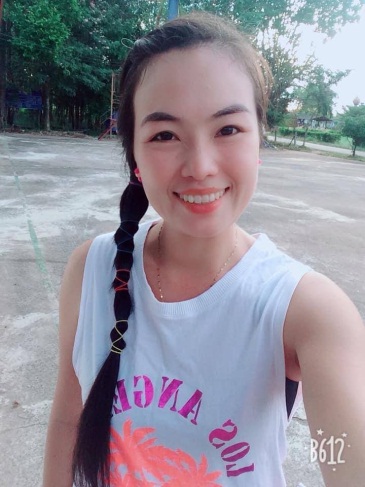 ครั้งที่ 55-57 วันที่ 20, 22, 24 กรกฎาคม 2563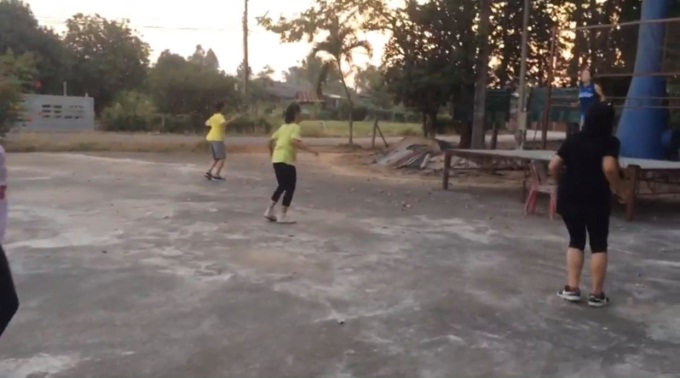 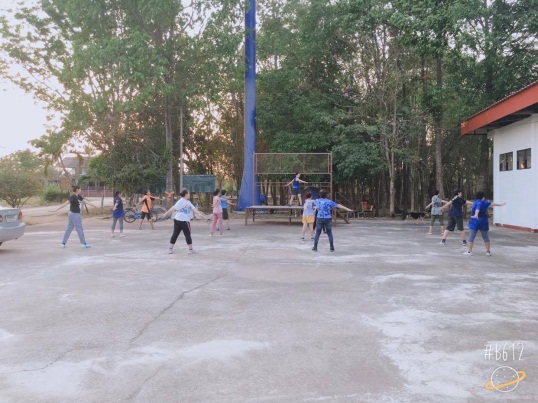 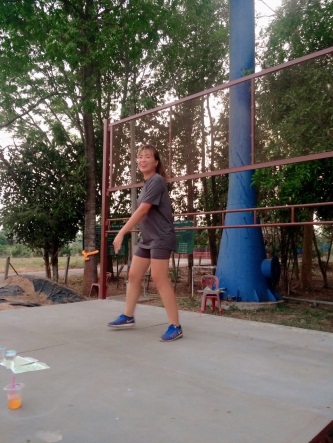 ครั้งที่ 58-60 วันที่ 27, 29, 31 กรกฎาคม 2563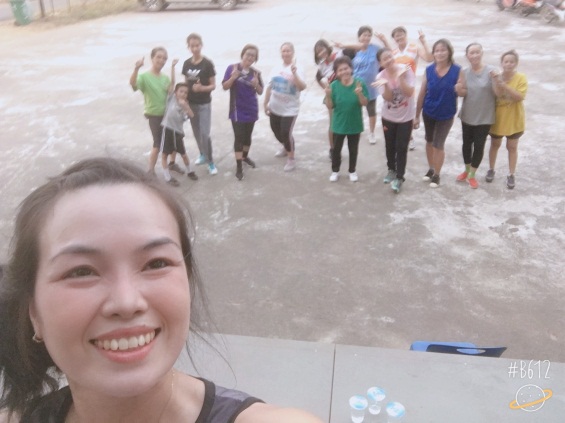 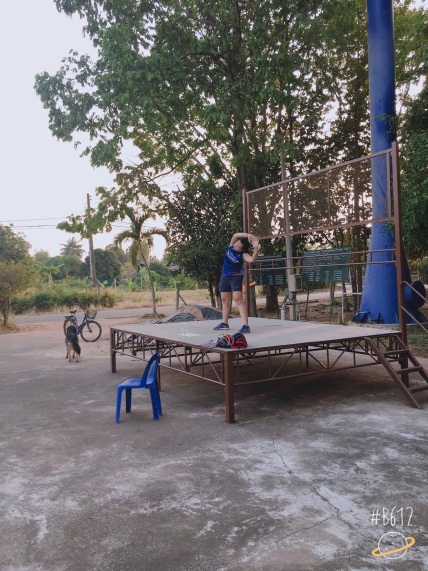 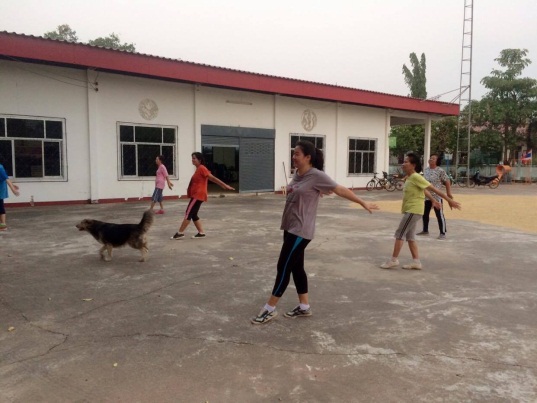 ครั้งที่ 61-63 วันที่ 3, 5, 7 สิงหาคม 2563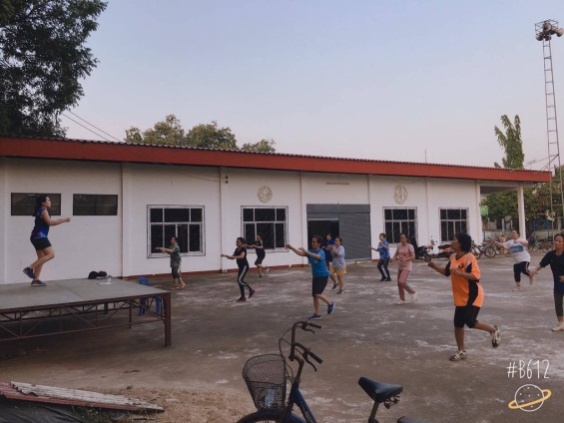 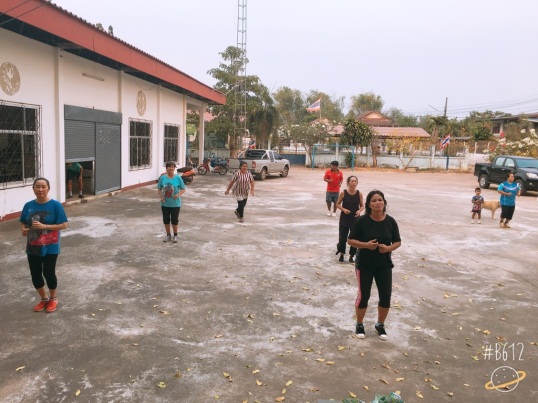 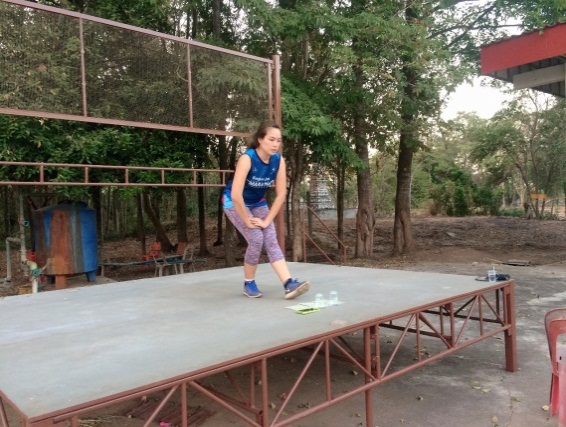 ครั้งที่ 64-66 วันที่ 10, 13, 14 สิงหาคม 2563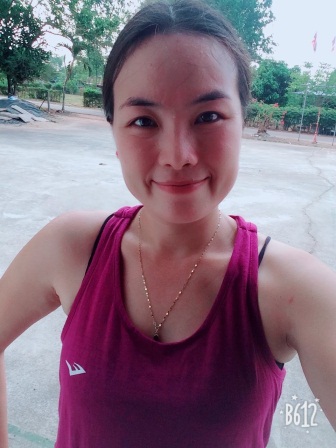 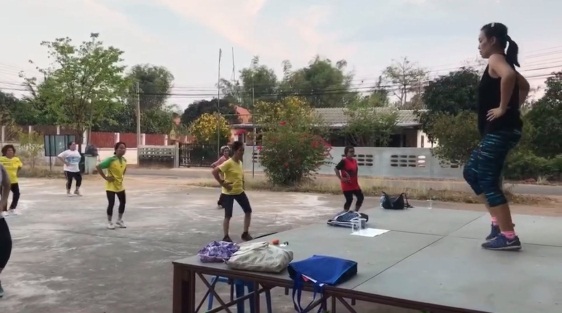 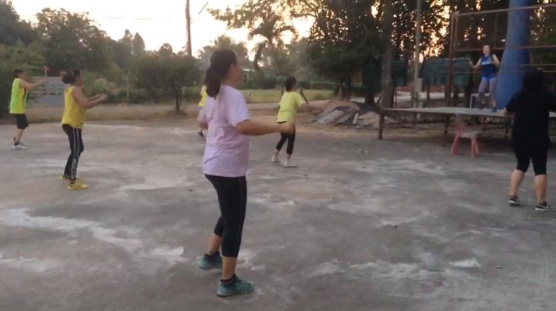 ครั้งที่ 67-69 วันที่ 17, 19, 21 สิงหาคม 2563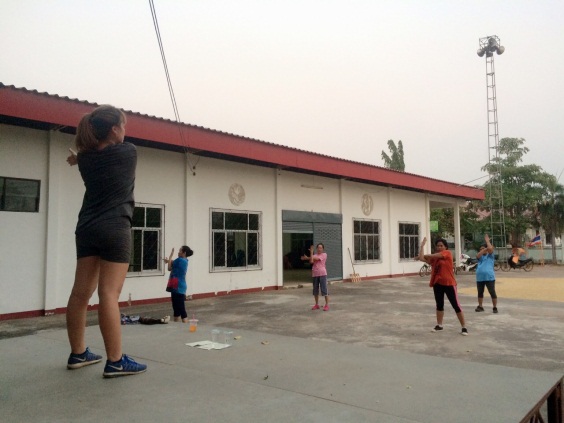 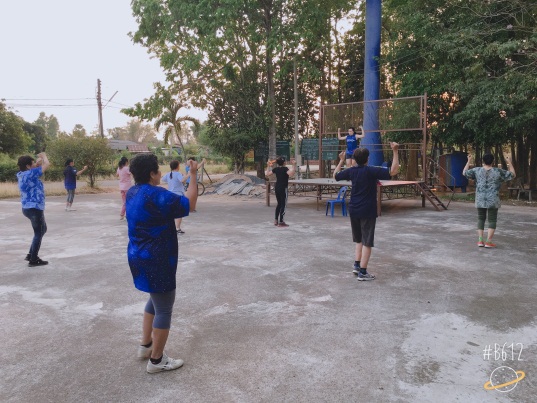 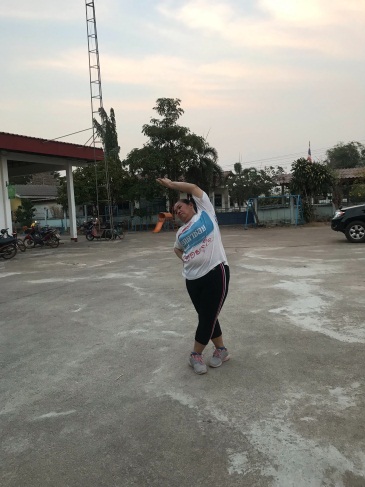 ครั้งที่ 67-69 วันที่ 17, 19, 21 สิงหาคม 2563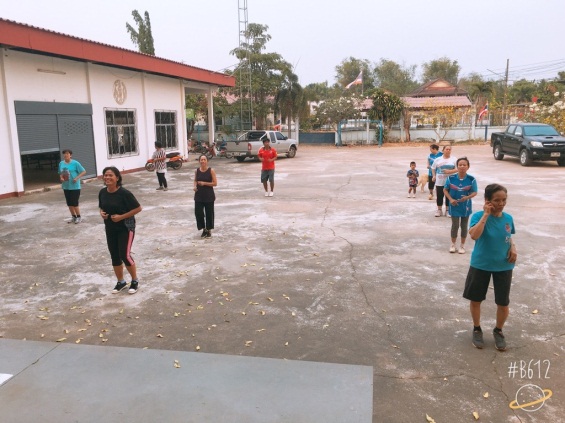 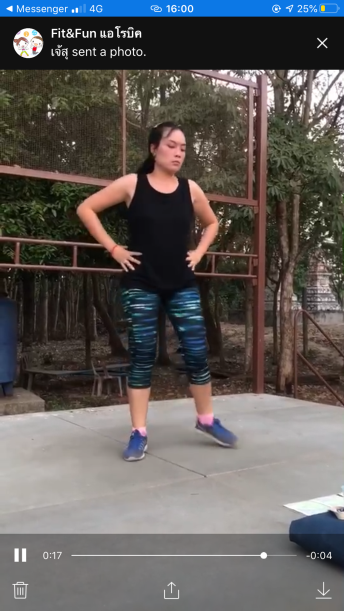 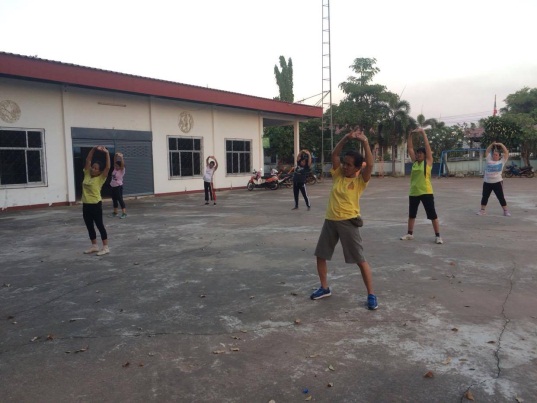 ครั้งที่ 70-72 วันที่ 24, 26, 28 สิงหาคม 2563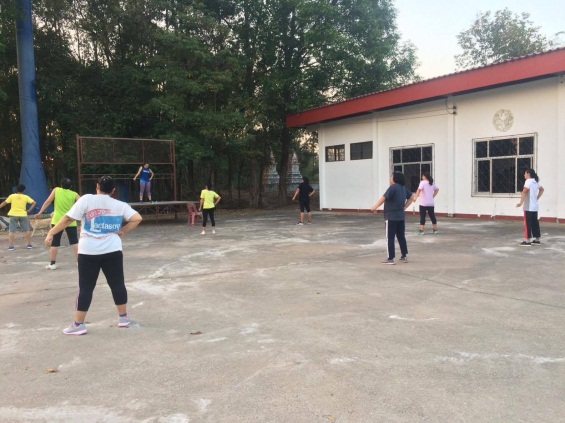 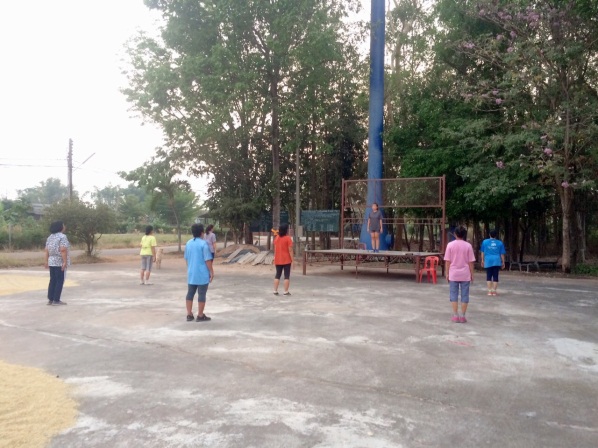 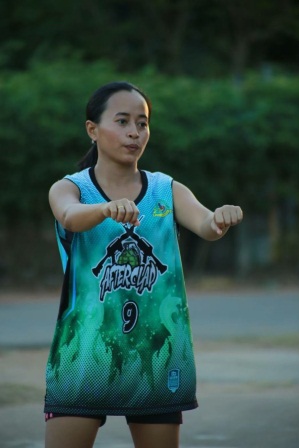 ครั้งที่ 73-75 วันที่ 31 สิงหาคม, 2, 4 กันยายน 2563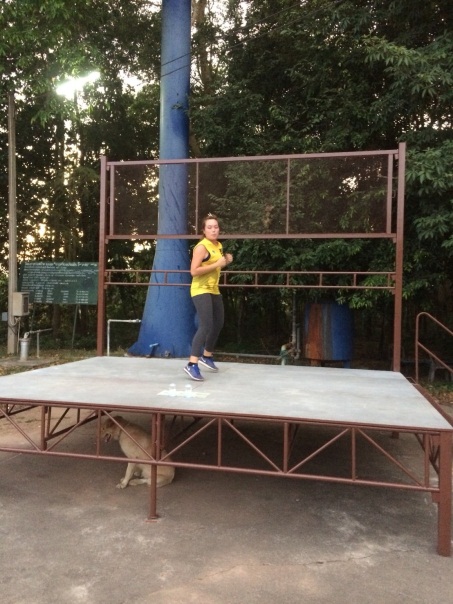 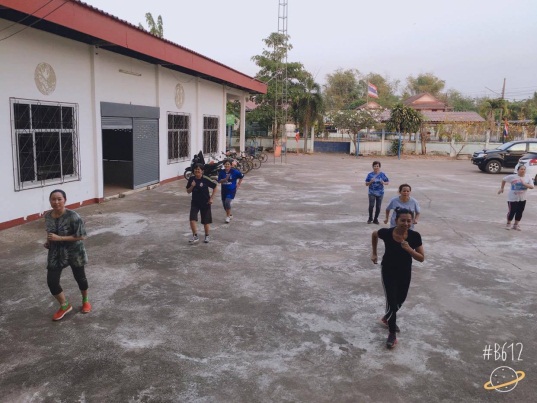 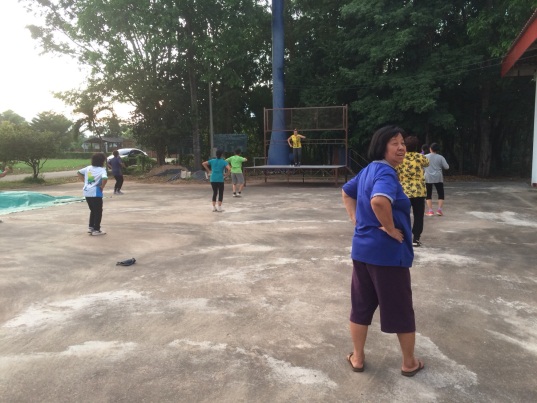 ครั้งที่ 76-78 วันที่ 7, 9, 11 กันยายน 2563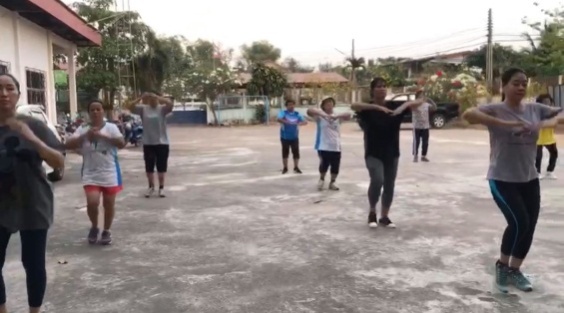 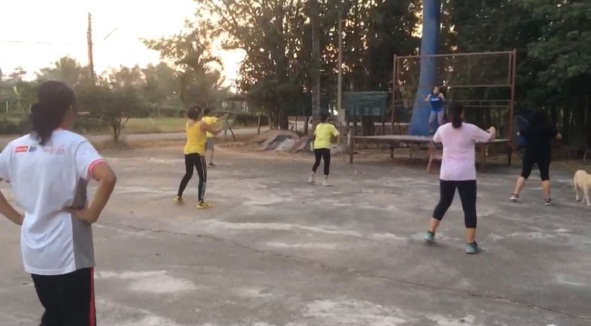 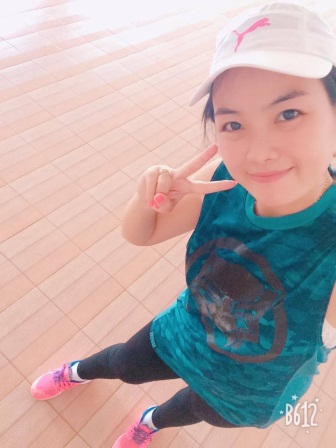 ครั้งที่ 79-81 วันที่ 14, 17, 18 กันยายน 2563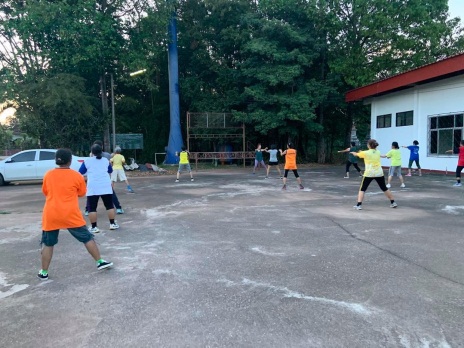 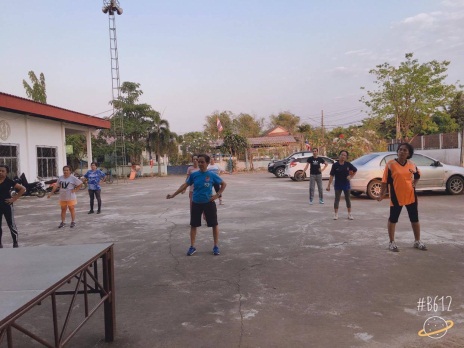 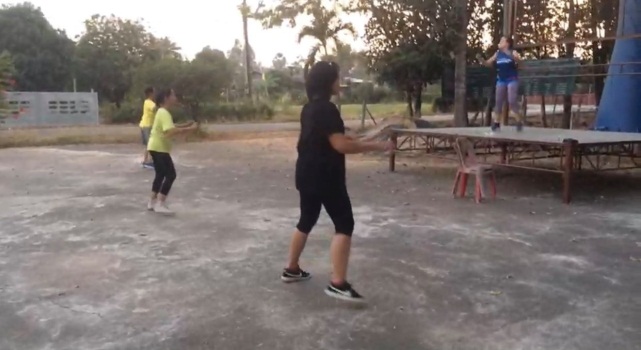 ครั้งที่ 82-84 วันที่ 21, 23, 25 กันยายน 2563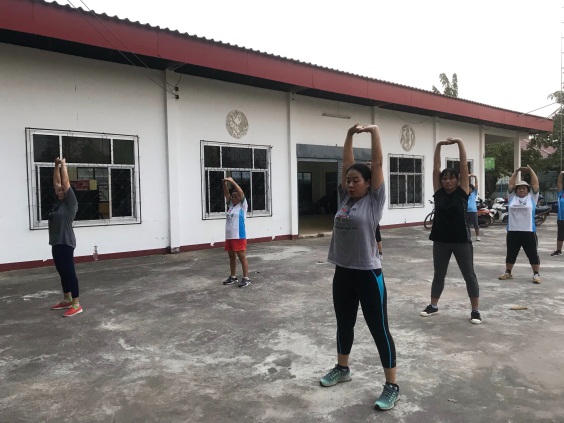 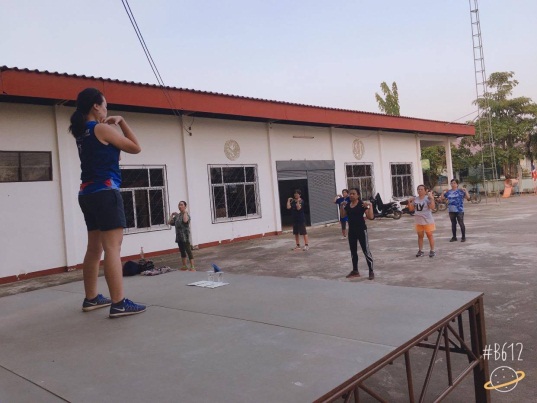 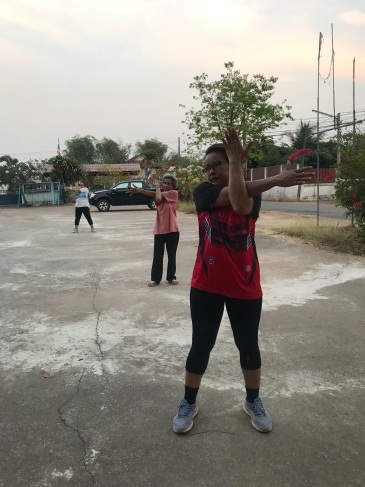 